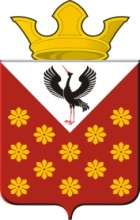  ГЛАВА МУНИЦИПАЛЬНОГО ОБРАЗОВАНИЯКраснополянское сельское поселение Байкаловского районаСвердловской областипостановление № 88        с. Краснополянское                                                                                                11.04.2014	Об утверждении Комиссии и  Положения об охране труда в Администрации   Краснополянского сельского поселенияВ соответствии со статьей 209 Трудового кодекса Российской Федерации, постановлением Минтруда Российской Федерации от 08.02.2000 года № 14 «Об утверждении Рекомендаций  по организации работы службы охраны труда в организации», Приказом Минтруда России от 24.01.2014 N 33н "Об утверждении Методики проведения специальной оценки условий труда, Классификатора вредных и (или) опасных производственных факторов, формы отчета о проведении специальной оценки условий труда и инструкции по ее заполнению", руководствуясь Уставом Краснополянского сельского поселения, постановил:1. Создать Комиссию по охране труда в Администрации  Краснополянского сельского поселения и утвердить ее состав (Приложение № 1)2. Утвердить Положение о Комиссии по охране труда в   Администрации  Краснополянского сельского поселения (Приложение № 2).3. Обнародовать постановление в соответствии с Уставом Краснополянского сельского поселения.Глава Краснополянского сельского поселения                  Г.М. ГубинаПриложение № 1Утвержденопостановлением АдминистрацииКраснополянского сельского поселенияот  11.04.2014   № 88Состав                                                                                                                                           Комиссии по охране труда в Администрации Краснополянского сельского поселения	Председатель комиссии – Губина Галина Михайловна, глава Администрации Краснополянского сельского поселения; 	Заместитель председателя Комиссии – Красулин Алексей Геннадьевич, заместитель главы Администрации Краснополянского сельского поселения; 	Секретарь Комиссии – Федотова Людмила Александровна, ведущий специалист   Администрации поселения; 	Члены Комиссии: 	Кошелева Марина Сергеевна -   специалист Администрации   поселения; 	Чинова Валентина Аркадьевна -   специалист Администрации  поселения.Приложение № 2Утверждено постановлением АдминистрацииКраснополянского сельского поселенияот  11.04.2014   № 88ПОЛОЖЕНИЕо Комиссии по охране труда в АдминистрацииКраснополянского сельского поселения 			1.   Общие положения         1.1. Положение о комиссии по охране труда (далее-Положение) разработано в соответствии со статьей 218 трудового кодекса Российской Федерации. Комиссия по охране труда (далее-Комиссия) создается, для организации совместных действий главы сельского поселения, работников администрации, (далее-работников), профсоюзной организации администрации по обеспечению требований охраны труда, предупреждению производственного травматизма и профессиональных заболеваний и сохранению здоровья работников.                  1.2. Положение предусматривает:                    основные задачи Комиссии;                   функции Комиссии;           права Комиссии;           организация работы Комиссии.     		      1.3. Комиссия по охране труда является составной частью системы управления охраной труда в сельском поселении, а также одной из форм участия работников в управлении вопросами в области охраны труда. Её работа строится на принципах социального партнерства.             1.4. Комиссия взаимодействует с государственными органами управления охраной труда, органами федеральной инспекции труда, другими государственными органами надзора и контроля, а также с технической инспекцией труда профсоюзов.            1.5. Комиссия в своей деятельности руководствуется законами и иными нормативными правовыми актами Российской Федерации и Свердловской области об охране труда.            1.6. Положение о комиссии утверждается постановлением главы сельского поселения.            2. Задачи Комиссии:            2.1. Задачами Комиссии являются:        1) разработка на основе предложений членов Комиссии программы совместных действий:     администрации, работников по обеспечению требований охраны труда,    	 предупреждению производственного травматизма, профессиональных заболеваний;                                        	      2) организация проведения проверок состояния условий и охраны труда на рабочих местах;   	       3) подготовка соответствующих предложений главе сельского поселения по решению проблем охраны труда на основе анализа состояния условий и охраны труда, производственного травматизма и профессиональной заболеваемости;           4) информирование работников о состоянии условий и охраны труда на рабочих местах, существующем риске повреждения здоровья и о полагающихся работникам компенсациях за работу во вредных и (или) опасных условиях труда, средствах индивидуальной защиты.             3. Функции Комиссии3.1.Функциями Комиссии являются: 1)	рассмотрение предложений  главы сельского поселения, работников,  для выработки рекомендаций, направленных на улучшение условий и охраны труда работников;2)	оказание содействия главе сельского поселения в организации обучения работников  безопасным методам и приемам выполнения работ, а также проверки знаний требований охраны труда и проведения своевременного и качественного инструктажа работников по охране труда;3)	участие в проведении обследований состояния условий и охраны труда в организации, рассмотрении их результатов и выработке рекомендаций главе сельского поселения по устранению выявленных нарушений;4)	доведение до сведения работников, результатов аттестации рабочих мест по условиям труда и сертификации работ по охране труда;                                                                    5)  участие в рассмотрении вопросов финансирования мероприятий по охране труда в администрации, обязательного социального страхования от несчастных случаев на производстве и профессиональных заболеваний, а также осуществление контроля расходования средств администрации и Фонда социального страхования Российской Федерации (страховщика), направляемых на предупредительные меры по сокращению производственного травматизма и профессиональных заболеваний;                                                    6) подготовка и представление главе сельского поселения предложений по совершенствованию работ по охране труда и сохранению здоровья работников, созданию системы морального и материального поощрения работников, соблюдающих требования охраны труда и обеспечивающих сохранение и улучшение состояния здоровьяПрава Комиссии                                                                                                                                  4.1. Для осуществления возложенных функций Комиссии предоставляются следующие права:                                                                                                                      1) получать от главы сельского поселения информацию о состоянии условий труда на рабочих местах, производственного травматизма и профессиональных заболеваний;                                                                                                                               2) заслушивать на заседаниях Комиссии сообщения главы сельского поселения (его представителей), руководителей структурных подразделений и других работников администрации, о выполнении ими обязанностей по обеспечению безопасных условий и охраны труда на рабочих местах и соблюдению гарантий прав работников на охрану труда;                                                                                                     3) заслушивать на заседаниях Комиссии руководителей и других работников администрации, допустивших нарушения требований охраны труда, повлекших за собой тяжелые последствия, и вносить главе сельского поселения предложения о привлечении их к ответственности в соответствии с законодательством Российской Федерации;                                                                                                                                    4) вносить главе сельского поселения предложения о поощрении работников организации за активное участие в работе по созданию условий труда, отвечающих требованиям безопасности и гигиены;                                                                                      5) содействовать разрешению трудовых споров, связанных с нарушением законодательства об охране труда, изменением условий труда, вопросами предоставления работникам, занятым во вредных и (или) опасных условиях труда, компенсаций.      5.	Организация работы Комиссии5.1. Комиссия создается по инициативе главы сельского поселения из представителей администрации и профсоюзной организации (при её наличии), в количестве 5 человек.5.2.Выдвижение в Комиссию представителей работников организации  осуществляется на основании решения выборного органа первичной профсоюзной организации, представителей администрации – главой сельского поселения. Состав Комиссии утверждается актом главы сельского поселения.          5.3. Выборный орган первичной профсоюзной организации работников вправе отзывать из Комиссии своих представителей и выдвинуть в ее состав новых представителей. Глава сельского поселения вправе своим решением отзывать своих представителей из Комиссии и назначать вместо них новых представителей.5.4. Обеспечение деятельности Комиссии, ее членов (освобождение от основной работы на время исполнения обязанностей, прохождения обучения и т.п.) осуществляется администрацией сельского поселения. Члены комиссии выполняют свои обязанности на общественных началах без освобождения  от основной работы. 	5.5.   Комиссия осуществляет свою деятельность в соответствии с разрабатываемым планом работы.5.6. Обучение членов Комиссии по охране труда, осуществляется не реже одного раза в три года, за счет средств администрации сельского поселения. 5.7.  Заседания Комиссии проводятся по мере необходимости, но не реже одного раза в квартал.